TINJAUAN KETIDAKSESUAIAN INFORMASI TEMPAT TIDUR PADA PENDAFTARAN PASIEN RAWAT INAP DI RUMAH SAKIT CIPTO MANGUNKUSUMO 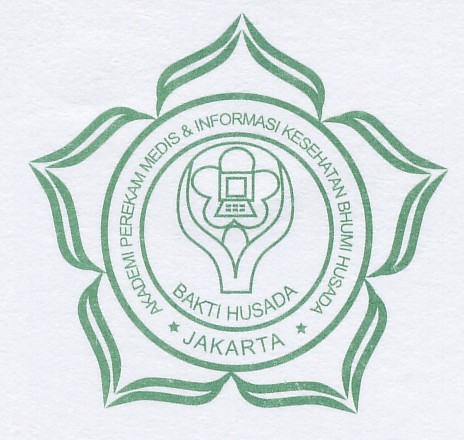 Karya Tulis Akhir Ini Disusun Sebagai Syarat  Untuk Menyelesaikan  Akademi Perekam Medis dan Informasi KesehatanOLEH :SYATRI YELLY09023AKADEMI PEREKAM MEDIS DAN INFORMASI KESEHATANBHUMI HUSADAJAKARTA2011LEMBAR PERSETUJUANTinjauan Ketidaksesuaian informasi Tempat Tidur  pada Pendaftaran Pasien Rawat Inap di Rumah Sakit Cipto Mangunkusumo  Telah disetujui untuk diujikan dalam menyelesaikan studi pada Akademi Perekam Medis dan Informasi Kesehatan BHUMI HUSADA JAKARTAPembimbing Lapangan						Pembimbing AkademikGandi Agusniadi,  BBA. SE				                       Indah Kristina, SKM, MM KesMengetahuiDirektur APIKES Bhumi HusadaDr. HadisantosoLEMBAR PENGESAHANKarya Tulis Ini telah disetujui, diperiksa dan dipertahankan dihadapan Tim Penguji Akademi Perekam Medis dan Informasi KesehatanPenguji  ITanggal :Penguji IITanggal :Penguji IIITanggal :Direktur Akademi Perekam Medis dan Informasi KesehatanDr. HadisantosoTanggal :DAFTAR RIWAYAT HIDUPNama 			: Syatri YellyTempat tanggal lahir	: Padang 12 Pebruari 1965Jenis kelamin		: WanitaAgama			: IslamStatus				: MenikahAlamat	: Jl. Kramat jati Rt 012 rw 010 no 26 A  Jakarta 	  Timur      				  Kode pos 13510Riwayat Pendidikan :SD.Negeri No4  Sungayang Batusangkar 1978Lulus SMP Negeri Padang sumatra barat 1981Lulus SMA.M 6 Jakarta 1984Diploma satu  akademi ilmu sekretaris indonesia. Jakarta  1986Akademi Perekam Medis dan informasi Kesehatan Bhumi Husada Jakarta tahun  2011ABSTRAKSYATRI YELLYTinjauan ketidaksesuaian informasi tempat tidur di pendaftaran pasien rawat inap di Rumah Sakit Dr. Cipto Mangunkusumo Jakarta, karya tulis ilmia, Akademi Perekam Medis Dan Informasi Kesehatan Bhumi Husada, 2011 . HAL : 56, Tabel, 1, grafik , 1 Lampiran 5 	Perkembangan teknologi membawa perubahan disegala aspek kehidupan termasuk dibidang kesehatan. Rumah sakit merupakan suatu organisasi berbentuk badan usaha yang bergerak dibidang jasa pelayanan kesehatan membutuhkan sistem informasi yang baik.sistem informasi yang baik akan menujang dalam manajemen rumah sakit untuk dapat menghasilkan informasi yang cepat, tepat dan akurat.RS Dr Cipto Mangunkusumo merupakan rumah sakit tipe A yang berfungsi sebagai rumah sakit pendidikan dan mempunyai tugas menyelenggarakan upaya penyembuhan dan pemulihan yang dilaksanakan secara serasi,terpadu dan berkesinambungan melalui peningkatan kesehatan dan pencegahan serta upaya rujukan sesuai dengan peraturan perundang-undangan yang berlaku (Kepmeskes RI nomor 1672/MENKES/PER/XII/2005). Sebagai rumah sakit dengan segala yang tertinggi maka akan semakin besar layanan dan tindakan yang harus diberikan yang kesemuanya harus tetap dalam satu koordinasi terpadu.	Pendaftaran rawat inap merupakan salah satu bagian satu pelayanan rekam medis pertama yang diberikan sebelum pasien mendapatkan perawatan rawat inap. Pada kegiatan pengentrian data  pertama kali proses pengumpulan data pasien dilakukan. Pengumpulan data ini digunakan sebagai data dasar riwayat kunjungan dan dapat pasien dan dapat digunakan pula sebagai output untuk dapat menghasilkan informasi dan laporan pasien rawat inap	Untuk mendapatkan  informasi rawat inap  yang cepat, tepat dan akurat diperlukan suatu sistem pendaftaran terintegrasi yang saling mendukung dan terkait sehingga kegiatan pengumpulan data ini dapat digunakan dan bermanfaat oleh semua pihak, baik bagi tenaga kesehatan, penelitian ini tujuanya adalah menganalisis masalah ketidak sesuaian di sistem pendaftaran rawat inap yang terjadi di RS Dr Cipto Mangunkusumo yang telah berjalan selama ini dan dapat memberikan solusi pemecahan masalah melalui sosialisasi sop sistem pendaftaran pasien rawat inap dengan unit-unit terkait.  	Metodologi yang digunakan dalam penelitian ini menggunakan deskriptif yaitu suatu penelitian dengan tujuan utama untuk membuat gambaran atau deskriptif tentang suatu keadaan secara objektif dengan masalah yang ada penulis mengembangkan dan menganalisis berdasarkan teori yang ada yaitu ketidaksesuaaian di sistem pendaftaran rawat inap di penyakit dalam sekitar 14 % dan ruangan bedah sebesar 2% dan di ruangan kebidanan ada 7 % .Kesimpulannya adalah dari beberapa kendala di Rumah Sakit Cipto Mangunkusumo ke tidak lengkapan pengisian data di aplikasi pendaftaran pasian rawat inap yang ada di komputer belum dilaksanakan secara optimal sehingga perlunya sistem yang terintegrasi seluruh data yang ada menjadi suatu informasi yang cepat tepat dan akurat.dan tidaksesuainya pasien yang ada di sistem komputer dengan ruangan rawat.   Dari kesimpulan yang ada disebabkan oleh proses yang dobel kunjungan di sistem dan akses terhadap tanggal kunjungan yang dapat di rubah.	Saran sebaiknya Rumah Sakit Citpto Mangunkusumo merevisi  SOP  yang sudah ada  sesuai dengan sistem yang telah memacu ke sistem informasi pendaftaran rawat inap ,  mensosialisasikan  SOP yang di  revisi dan Feed Back  secara continiu dan perlu membuat SOP  dan di implementasikan untuk unit kerja kerja terkait untuk penggunaan sistem IT untuk meng discharge yang tidak sesuai di  sistem komputer .  Daftar Bacaan : 13 ( 1997-2010 )